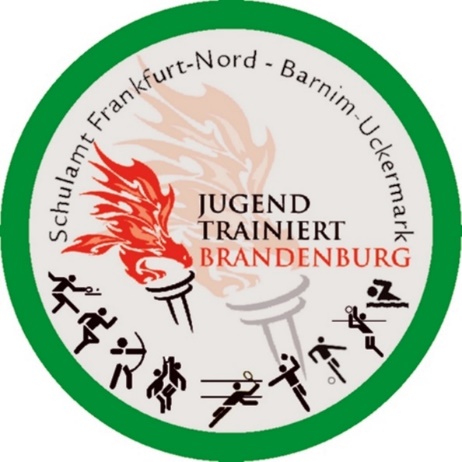 Regionalfinale HandballWK II weiblichGymnasium TemplinGymnasium FinowWK II männlich	1. Gymnasium Templin2. Paulus Praetorius Gymnasium BernauWK IV männlichGrundschule Pannwitz LychenGS Gustav Bruhn AngermündeWK IV weiblichWK III männlichWK III weiblich